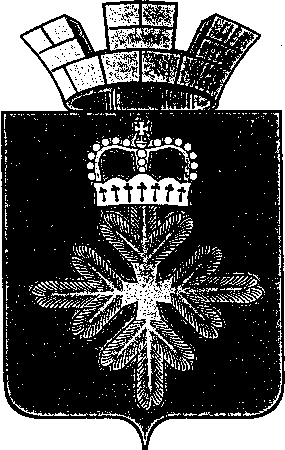 ПОСТАНОВЛЕНИЕАДМИНИСТРАЦИИ ГОРОДСКОГО ОКРУГА ПЕЛЫМОб утверждении топливно-энергетического баланса городского округа Пелым за 2019 годВ соответствии с Федеральным законом от 27 июля 2010 года № 190-ФЗ «О теплоснабжении», руководствуясь приказом Минэнерго РФ от 14 декабря 2011 года № 600 «Об утверждении Порядка составления топливно-энергетических балансов субъектов Российской Федерации, муниципальных образований», Уставом городского округа Пелым, администрация городского округа Пелым ПОСТАНОВЛЯЕТ:1. Утвердить топливно-энергетический баланс городского округа Пелым за 2019 год (прилагается).	2. Опубликовать настоящее постановление в информационной газете «Пелымский вестник» и разместить на официальном сайте городского округа Пелым в информационно-телекоммуникационной сети «Интернет. 	3. Контроль за исполнением настоящего постановления возложить на заместителя главы администрации городского округа Пелым Т.Н. Баландину.И.о. главы администрациигородского округа Пелым                                                                  Т.Н. БаландинаОДНОПРОДУКТОВЫЙ БАЛАНС ПРИРОДНОГО ГАЗА ГОРОДСКОГО ОКРУГА ПЕЛЫМ ЗА 2019 ГОД- коэффициент перерасчёта в условное топливо - 1,154ОДНОПРОДУКТОВЫЙ БАЛАНС ЭЛЕКТРИЧЕСКОЙ ЭНЕРГИИГОРОДСКОГО ОКРУГА ПЕЛЫМ ЗА 2019 ГОД- коэффициент перерасчёта в условное топливо - 0,123ОДНОПРОДУКТОВЫЙ БАЛАНС ТЕПЛОВОЙ ЭНЕРГИИ ГОРОДСКОГО ОКРУГА ПЕЛЫМ ЗА 2019 ГОД- коэффициент перерасчёта в условное топливо - 0,143ТОПЛИВНО-ЭНЕРГЕТИЧЕСКИЙ БАЛАНС ГОРОДСКОГО ОКРУГА ПЕЛЫМ ЗА 2019 ГОДот 01.10.2020 № 276п. Пелым Утвержден:постановлением администрации городского округа Пелым от 01.10.2020 № 276 Строки баланса    Номера строк балансаПриродный газПриродный газПримечаниеСтроки баланса    Номера строк балансатыс.м3т.у.т.ПримечаниеПроизводство энергетических ресурсов   100Газодобывающая промышленность отсутствуетВвоз                                   29797,111305,8Вывоз                                  300Изменение запасов                      400Потребление первичной энергии          59797,111305,8Статистическое расхождение             600Производство электрической энергии     700Производство тепловой энергии          8- 6970,9- 8044,4Теплоэлектростанции                    8.100Котельные                              8.2- 6970,9- 8044,4Электрокотельные и теплоутилизационные установки                8.300Преобразование топлива                 900Переработка нефти                      9.100Переработка газа                       9.200Обогащение угля                        9.300Собственные нужды                      1000Потери при передаче                    1100Конечное потребление энергетических ресурсов    122826,23261,4Сельское хозяйство, рыболовство и рыбоводство      1300Промышленность                         1400Строительство                          1500Транспорт и связь                      1600Железнодорожный                        16.100Трубопроводный                         16.200Автомобильный                          16.300Прочий                                 16.400Сфера услуг                            1700Население                              181504,11735,7Прочим потребителям191322,11525,7Использование топливно-энергетических  ресурсов в качестве сырья и на нетопливные нужды   2000Строки баланса    Номера строк балансаЭлектроэнергияЭлектроэнергияПримечаниеСтроки баланса    Номера строк балансатыс. кВт*чт.у.т.ПримечаниеПроизводство энергетических ресурсов   100,0Генерирующие мощности отсутствуютВвоз                                   257026,97014,3Вывоз                                  300,0Изменение запасов                      400,0Потребление первичной энергии          557026,97014,3Статистическое расхождение             60Производство электрической энергии     700,0Производство тепловой энергии          8- 1602,5- 197,1Теплоэлектростанции                    8.100,0Котельные                              8.2- 1602,5- 197,1Электрокотельные и теплоутилизационные установки                8.300,0Преобразование топлива                 900,0Переработка нефти                      9.100,0Переработка газа                       9.200,0Обогащение угля                        9.300,0Собственные нужды                      1000,0Потери при передаче                    11- 694- 85,4Конечное потребление энергетических ресурсов    1254730,46731,8Сельское хозяйство, рыболовство и  рыбоводство      1300,0Промышленность                         14483965952,7Строительство                          1500,0Транспорт и связь                      1600,0Железнодорожный                        16.100,0Трубопроводный                         16.20 0,0Автомобильный                          16.3 00,0Прочий                                 16.4 00,0Сфера услуг                            17 00,0Население                              182584,8317,9Прочим потребителям193749,6461,2Использование топливно-энергетических  ресурсов в качестве сырья и на   нетопливные нужды   2000,0Строки баланса    Номера строк балансаТепловая энергияТепловая энергияПримечаниеСтроки баланса    Номера строк балансаГкалт.у.т.ПримечаниеПроизводство энергетических ресурсов1461306596,5Ввоз                                   200,0Вывоз                                  300,0Изменение запасов                      400,0Потребление первичной энергии          5461306596,5Статистическое расхождение             600,0Производство электрической энергии     700,0Производство тепловой энергии          8461306596,5Теплоэлектростанции                    8.100,0Котельные                              8.2461306596,5Электрокотельные и теплоутилизационные установки                8,300,0Преобразование топлива                 900,0Переработка нефти                      9.100,0Переработка газа                       9,.200,0Обогащение угля                        9.300,0Собственные нужды                      1000,0Потери при передаче                    11- 18269- 2612,4Конечное потребление энергетических ресурсов    12278613984,1Сельское хозяйство, рыболовство и  рыбоводство      1300,0Промышленность                         14107621538,9Строительство                          1500,0Транспорт и связь                      1600,0Железнодорожный                        16.100,0Трубопроводный                         16.200,0Автомобильный                          16.300,0Прочий                                 16.400,0Сфера услуг                            1768297,5Население                              18137591967,5Прочим потребителям192658380Использование топливно-энергетических  ресурсов в качестве сырья и на   нетопливные нужды   2000,0Строки баланса    Номера строк балансаУголь, т.у.т Сырая нефть, т.у.т.Нефтепродукты, т.у.т Природный газ, т.у.тПрочее твердое топливо, т.у.т.Гидроэнергия, т.у.т.Атомная энергия, т.у.т.Электричество, т.у.т.Тепловая энергия, т.у.тВсего, т.у.т. Строки баланса    Номера строк баланса12345678910Производство энергетических ресурсов   10,00,00,00,00,00,00,00,06596,56596,5Ввоз                                   20,00,00,011305,80,00,00,07014,30,018320,1Вывоз                                  30,00,00,00,00,00,00,00,00,00,0Изменение запасов                      40,00,00,00,00,00,00,00,00,00,0Потребление первичной энергии          50,00,00,011305,80,00,00,07014,36596,524916,6Статистическое расхождение             60,00,00,00,00,00,00,00,00,00,0Производство электрической энергии     70,00,00,00,00,00,00,00,00,00,0Производство тепловой энергии          80,00,00,0- 8044,40,00,00,0- 197,16596,5- 1645Теплоэлектростанции                    8.10,00,00,00,00,00,00,00,00,00,0Котельные                              8.20,00,00,0- 8044,40,00,00,0- 197,16596,5- 1645Электрокотельные и теплоутилизационные установки                8.30,00,00,00,00,00,00,00,00,00,0Преобразование топлива                 90,00,00,00,00,00,00,00,00,00,0Переработка нефти                      9.10,00,00,00,00,00,00,00,00,00,0Переработка газа                       9.20,00,00,00,00,00,00,00,00,00,0Обогащение угля                        9.30,00,00,00,00,00,00,00,00,00,0Собственные нужды                      100,00,00,00,00,00,00,00,00,00,0Потери при передаче                    110,00,00,00,00,00,00,0- 85,4- 2612,4- 2697,8Конечное потребление энергетических ресурсов    120,00,00,03261,40,00,00,06731,83984,113977,3Сельское хозяйство, рыболовство и и рыбоводство      130,00,00,00,00,00,00,00,00,00,0Промышленность                         140,00,00,00,00,00,00,05952,71538,97491,6Строительство                          150,00,00,00,00,00,00,00,00,00,0Транспорт и связь                      160,00,00,00,00,00,00,00,00,00,0Железнодорожный                        16.10,00,00,00,00,00,00,00,00,00,0Трубопроводный                         16.20,00,00,00,00,00,00,00,00,00,0Автомобильный                          16.30,00,00,00,00,00,00,00,00,00,0Прочий                                 16.40,00,00,00,00,00,00,00,00,00,0Сфера услуг                            170,00,00,00,00,00,00,00,097,597,5Население                              180,00,00,01735,70,00,00,0317,91967,54021,1Прочим потребителям190,00,00,01525,70,00,00,0461,23802366,9Использование топливно-энергетических  ресурсов в качестве сырья и на   нетопливные нужды   200,00,00,00,00,00,00,00,00,00,0